TS 04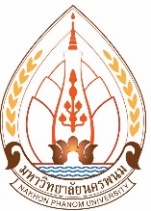 คณะศิลปศาสตร์และวิทยาศาสตร์ มหาวิทยาลัยนครพนมแบบขออนุมัติสอบวิทยานิพนธ์ .............................................................ชื่อ-สกุล นักศึกษา (นาย/นาง/นางสาว)..............................................รหัส.....................เบอร์โทรศัพท์.................................เป็นนักศึกษา หลักสูตร.............................................................สาขาวิชา.....................................................รุ่นที่..................ระบบ (  )  ระบบในเวลาราชการ		(  )  ระบบนอกเวลาราชการระดับ (  )  ปริญญาเอก 	 แผนการเรียน	(  ) แบบ 1.1	(  ) แบบ 1.2	(  ) แบบ 2.1	(  ) แบบ 2.2	        (  )  ปริญญาโท	แผนการเรียน	(  ) แผน ก แบบ ก 1	(  ) แผน ก แบบ ก 2	(  )  แผน ข1.ตามที่ข้าพเจ้าได้รับอนุมัติผลสอบเค้าโครงวิทยานิพนธ์ ตั้งแต่วันที่...........เดือน........................พ.ศ..............ชื่อเรื่อง (ภาษาไทย) .............................................................................................................................................................................................................................................................................................................................................................................	(ภาษาอังกฤษ) ..............................................................................................................................................................................................................................................................................................................................................................................ขณะนี้ข้าพเจ้าได้เขียนวิทยานิพนธ์ฉบับสมบูรณ์เสร็จแล้ว จึงมีความประสงค์ขออนุมัติสอบวิทยานิพนธ์โดยได้ส่งเอกสาร ดังนี้(  )  วิทยานิพนธ์  จำนวน 1 เล่ม	(  ) ใบรายงานผลการเรียนฉบับปัจจุบัน	(  ) ใบรับรองจริยธรรม(  ) ใบเสร็จรับเงินค่าธรรมเนียมสอบวิทยานิพนธ์	(  ) ใบเสร็จค่าลงทะเบียนภาคการศึกษาปัจจุบัน มีรายวิชาวิทยานิพนธ์ หน่วยกิตครบตามหลักสูตร2. กรณี งานวิจัยที่ต้องผ่านการรับรองจริยธรรมในมนุษย์ สัตว์เพื่องานทางวิทยาศาสตร์ หรือความปลอดภัยทางชีวภาพ จะต้องผ่านการรับรองจริยธรรมการวิจัย จากคณะกรรมการที่ควบคุมหรือกำกับการดำเนินการวิจัยในประเด็นดังกล่าว(ขั้นตอนดังเอกสารแนบ)	[  ]  งานวิจัยไม่ต้องผ่านการรับรองจริยธรรมการวิจัยในมนุษย์ สัตว์เพื่องานทางวิทยาศาสตร์ หรือความปลอดภัยทางชีวภาพ	[  ]  งานวิจัยต้องผ่านการรับรองจริยธรรมการวิจัยในมนุษย์ สัตว์เพื่องานทางวิทยาศาสตร์ หรือความปลอดภัยทางชีวภาพ	      ผลการพิจารณาจริยธรรมการวิจัยใน (  ) มนุษย์  (  ) สัตว์เพื่องานทางวิทยาศาสตร์ (  ) ความปลอดภัยทางชีวภาพ		(  ) ผ่านการับรอง	เลขที่การรับรอง 	: .................................................... / 25...............					วันที่รับรอง	: .................................................... (ระบุ วัน เดือน ปี)					วันที่หมดอายุ	: .................................................... (ระบุ วัน เดือน ปี)			        ลงชื่อ........................................................ นักศึกษา				(...............................................) วันที่.........เดือน..........................พ.ศ.................-2-3. ความเห็นของอาจารย์ที่ปรึกษาวิทยานิพนธ์  (  )  อนุมัติ	(  )  ไม่อนุมัติ				ลงชื่อ.........................................................................อาจารย์ที่ปรึกษาวิทยานิพนธ์หลัก					(......................................................) วันที่............เดือน.....................พ.ศ..............ลงชื่อ.........................................................................อาจารย์ที่ปรึกษาวิทยานิพนธ์ร่วม					(...................................................) วันที่............เดือน.....................พ.ศ..............4.ขอเสนอรายชื่อคณะกรรมการสอบเค้าโครงวิทยานิพนธ์ (4 คน) ดังนี้1. ..........................................................	ประธานกรรมการสอบ (ผู้ทรงคุณวุฒิภายนอก)2. ........................................................	กรรมการ (อาจารย์ประจำหลักสูตร)3. ..........................................................	กรรมการ (อาจารย์ที่ปรึกษาวิทยานิพนธ์หลัก)4. ..........................................................	กรรมการและเลขานุการ (อาจารย์ที่ปรึกษาวิทยานิพนธ์ร่วม)5.ความเห็นของประธานหลักสูตรกำหนดให้มีการสอบวิทยานิพนธ์ ในวันที่..............เดือน..............................พ.ศ...............เวลา............................น.สถานที่/ห้อง...................................................................อาคาร.......................................คณะ................................................ลงชื่อ..............................................................ประธานหลักสูตร        				         (......................................................)			    	วันที่..........เดือน.........................พ.ศ.............6. ความเห็นของประธานกรรมการบัณฑิตศึกษาประจำคณะ	(  )  ควรอนุมัติ   ตามที่มติที่ประชุมกรรมการบัณฑิตศึกษาประจำคณะ ครั้งที่.....วันที่......เดือน...............พ.ศ............	(  ) ไม่ควรอนุมัติ  เนื่องจาก.............................................................................................................................................................................................................................................................................................................................................ลงชื่อ........................................................................................        				         (......................................................)				       ประธานกรรมการบัณฑิตศึกษาประจำคณะ			    	วันที่.............เดือน...............................พ.ศ.............เอกสารประกอบ :แบบฟอร์มขออนุมัติสอบการวิทยานิพนธ์ (TS 04) + วิทยานิพนธ์ 1 เล่มร่างคำสั่งแต่งตั้งคณะกรรมการสอบการวิทยานิพนธ์ (TS 04) (ฉบับเสนออนุมัติ)ใบรายงานผลการเรียนฉบับปัจจุบันใบเสร็จค่าลงทะเบียนภาคการศึกษาปัจจุบันที่มีรายวิชาวิทยานิพนธ์ หน่วยกิตครบตามหลักสูตรใบรับรองอนุมัติจริยธรรมฯเอกสารแนบท้ายแนวปฏิบัติ กรณี งานวิจัยที่ต้องผ่านการรับรองจริยธรรมการวิจัยในมนุษย์ สัตว์เพื่องานทางวิทยาศาสตร์ หรือความปลอดภัยทางชีวภาพ นักศึกษาระดับบัณฑิตศึกษาที่ผ่านการอนุมัติชื่อเรื่องวิทยานิพนธ์ และแต่งตั้งอาจารย์ที่ปรึกษาวิทยานิพนธ์ (TS 01) แล้วควรดำเนินการตามแนวปฏิบัติ ดังต่อไปนี้	1. นักศึกษาที่ผ่านการรับรองจริยธรรมการวิจัย หรืออยู่ระหว่างการขอรับรองจากคณะกรรมการที่ควบคุมหรือกำกับการดำเนินงานที่เกี่ยวข้อง สามารถยื่นแบบขออนุมัติสอบเค้าโครงวิทยานิพนธ์ TS 02 ณ งานบัณฑิตศึกษาประจำคณะฯ และดำเนินการสอบตามขั้นตอนการทำวิทยานิพนธ์ได้	2. กรณีได้รับการรับรองแล้ว หลังสอบเค้าโครงวิทยานิพนธ์ TS 02 หรืออยู่ระหว่างการดำเนินการวิจัย : หากมีการเปลี่ยนแปลงกระบวนการวิจัยที่เกี่ยวข้องกับจริยธรรมฯ ให้นักศึกษาแจ้งต่อคณะกรรมการที่ควบคุมหรือกำกับการดำเนินการที่เกี่ยวข้อง เพื่อทบทวนการรับรองจริยธรรมอีกครั้ง	3. นักศึกษาจะต้องผ่านกระบวนการรับรองจริยธรรม จึงจะสามารถยื่นขอสอบวิทยานิพนธ์ (TS 04) ณ งานบัณฑิตศึกษาประจำคณะฯ โดยวันยื่นขอสอบวิทยานิพนธ์ (TS 04) ต้องยื่นก่อนวันหมดอายุจริยธรรม (กรณี ใบรับรองจริยธรรมหมดอายุก่อนวันยื่นขอสอบวิทยานิพนธ์ (TS 04) ให้ผู้วิจัยยื่นต่ออายุใบรับรองก่อนวันหมออายุ)การยื่นโครงการวิจัยเพื่อขอรับรองเป็นครั้งแรก มีเอกสารประกอบ ดังนี้1. เอกสารบันทึกข้อความในการยื่นจริยธรรมการวิจัยในมนุษย์ สัตว์เพื่องานทางวิทยาศาสตร์ หรือความปลอดภัยทางชีวภาพ (ฉบับจริง 1 ชุด สำเนา 2 ชุด)	2. แบบคำร้องขอรับการพิจารณาจริยธรรมการวิจัยในมนุษย์ สัตว์เพื่องานทางวิทยาศาสตร์ หรือความปลอดภัยทางชีวภาพ (ฉบับจริง 1 ชุด สำเนา 2 ชุด)	3. ข้อมูลคำอธิบายสำหรับผู้เข้าร่วมโครงการวิจัย (Information sheet : AF 04-10/3.0)	4. หนังสือแสดงความยินยอมเข้าร่วมโครงการวิจัย (consent from : AF 05-10/3.0)	5. โครงการวิจัยฉบับเต็ม (Full Protocol) (เข้าเล่มแล็คซีนสีน้ำเงิน)	6. เอกสาร หลักฐาน ที่ระบุว่าผ่านการสอบเค้าโครง /โครงร่างการวิจัย	7. เอกสารประกอบการพิจารณาทั้งหมดสแกนเป็น PDF ไฟล์และบันทึกลง CD	8. อื่น ๆ อธิบายเพิ่มเติม :	1. ส่งเอกสาร จำนวน 3 ชุด (ยกเว้น ข้อ 6 ใช้จำนวน 1 ชุด) และ CD ข้อมูลเอกสารพิจารณา จำนวน 1 แผ่น	2. จัดเรียงเอกสารเป็นชุดตามลำดับ ข้อ 1-8*เอกสารไม่ครบ ไม่รับการพิจารณา***ทั้งนี้ นักศึกษาที่ผ่านการอนุมัติชื่อเรื่องและอาจารย์ที่ปรึกษาวิทยานิพนธ์/การศึกษาค้นคว้าอิสระ (TS1/IS1) สามารถยื่นขอรับรองจริยธรรมการวิจัย จากคณะกรรมการที่ควบคุมหรือกำกับการดำเนินการวิจัย สถาบันวิจัยและพัฒนา มหาวิทยาลัยนครพนมดาวน์โหลดเอกสารได้จาก URL : http://rdi.npu.ac.th/หรือติดต่อสถาบันวิจัยและพัฒนา มหาวิทยาลัยนครพนม 167 หมู่ที่ 8 อาคารสาธิตวิจัยพลังงานแสงอาทิตย์ตำบลนาราชควาย อำเภอเมือง จังหวัดนครพนม 48000ผู้ประสานงาน  พันจ่าเอกวัลลภ บุญทานัง		อีเมล์: Ethicsrdi@npu.ac.th       เบอร์โทรศัพท์: 0869026220